Application for an Account with CAC-DAPER Virtual Scheduling SystemMIT Student GroupPlease email this form to cacscheduling@mit.edu. Please do not provide your password on this form, send us what you would like to use as a password in an email for security purposes. We don’t require any special characters, but please do not use your Kerberos password.Name of Student Group:Name of Applicant (must be one of space signatories for student group):Student Group E-mail Address:Applicant E-mail Address:Applicant Phone Number: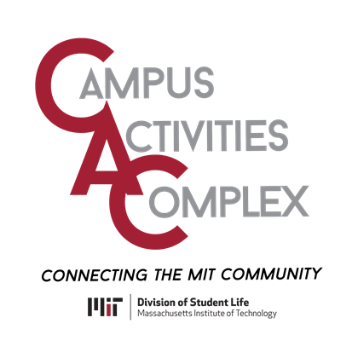 